JUEVES 23 DE ABRIL DE 2020MATEMÁTICASHola chicos y chicas!!! Hoy vamos a repasar lo que hemos visto sobre los polígonos. Y un poco de cálculo.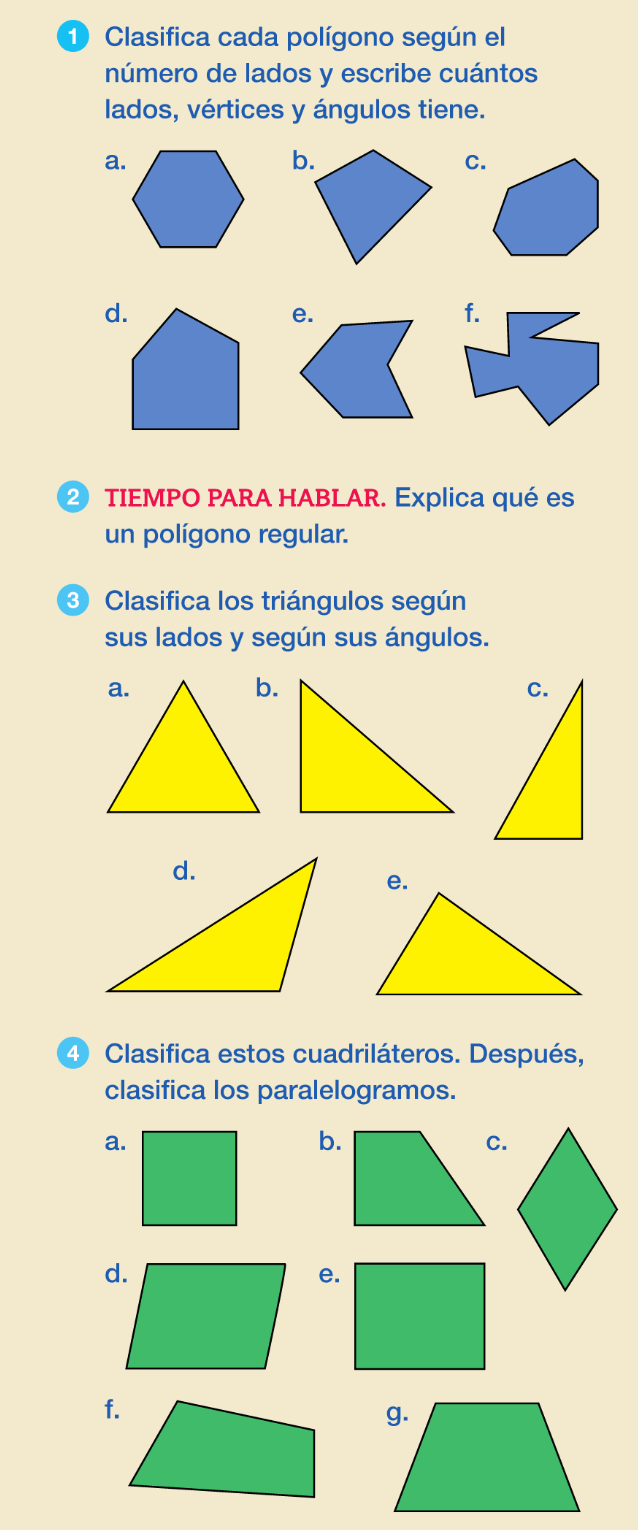 